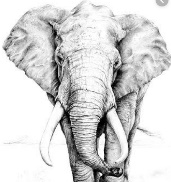 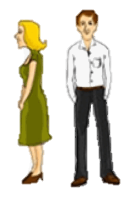 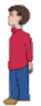 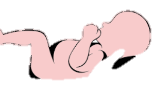 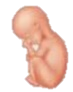 What you should already know…What you should already know…What you should already know…What you should already know…What you should already know…Naturalists and Animal BehaviouristsNaturalists and Animal Behaviourists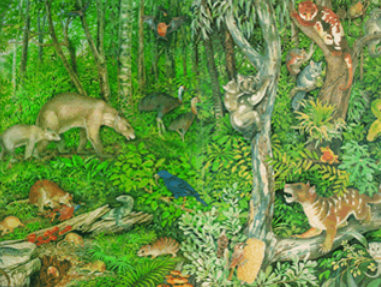 NaturalistsA natural scientist, or naturalist, studies animals and plants by observation, rather than by experimenting.One example of a naturalist is Sir David Attenborough, who is known for presenting information and findings about animals through innovative and engaging television programmes.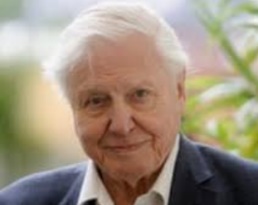 Other naturalists include:-Charles Darwin-Alfred Russel Wallace-Steve IrwinAnimal BehaviouristsAnimals behaviourists make scientific studies of everything that animals do, from observations to experimentation. One example of an animal behaviourist is Dr Jane Goodall, who is best known for her 55-year study of the behaviour of chimpanzees. She is the founder of a conservation institute.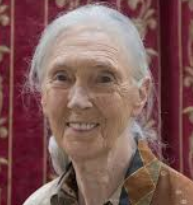 Others include:		-Karl von Frisch-Konrad Lorenz-Nikolaas Tinbergen.NaturalistsA natural scientist, or naturalist, studies animals and plants by observation, rather than by experimenting.One example of a naturalist is Sir David Attenborough, who is known for presenting information and findings about animals through innovative and engaging television programmes.Other naturalists include:-Charles Darwin-Alfred Russel Wallace-Steve IrwinAnimal BehaviouristsAnimals behaviourists make scientific studies of everything that animals do, from observations to experimentation. One example of an animal behaviourist is Dr Jane Goodall, who is best known for her 55-year study of the behaviour of chimpanzees. She is the founder of a conservation institute.Others include:		-Karl von Frisch-Konrad Lorenz-Nikolaas Tinbergen.Animal Life CyclesAnimal Life CyclesAnimal Life CyclesAnimal Life CyclesAnimal Life CyclesPlant Life CyclesPlant Life CyclesA life cycle is the series of changes that an animal goes through in its life, including reproduction.A life cycle is the series of changes that an animal goes through in its life, including reproduction.A life cycle is the series of changes that an animal goes through in its life, including reproduction.A life cycle is the series of changes that an animal goes through in its life, including reproduction.A life cycle is the series of changes that an animal goes through in its life, including reproduction.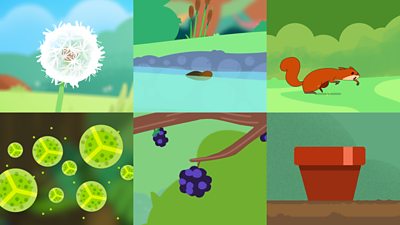 Mammals-Mammals have a 3-stage life cycle:-Stage 1: The gestation period - the embryo grows inside the mother & is dependent on her.-Stage 2: The young mammal grows and develops independence.-Stage 3: Adult mates in order to reproduce.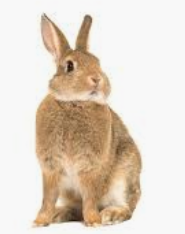 Mammals-Mammals have a 3-stage life cycle:-Stage 1: The gestation period - the embryo grows inside the mother & is dependent on her.-Stage 2: The young mammal grows and develops independence.-Stage 3: Adult mates in order to reproduce.Amphibians-Many amphibians have a 5-stage life cycle:-Stage 1: Female lays eggs, fertilized by the male.-Stage 2:Tadpole breathes in water through gills.-Stage 3: Grows fins and develops lungs.-Stage 4: Tadpole grows front legs. Jumps from water onto land.-Stage 5: Starts to eat insects/plants. Takes 2-4 years to become adult.Insects-Most insects undergo metamorphosis and have a life cycle of 4 stages:-Stage 1: Eggs laid by female insect.-Stage 2: Eggs hatch into larva, e.g. caterpillars, maggots, grubs.-Stage 4: The pupa (hard coating) is formed. Inside this, the larva transforms.-Stage 5: The adult breaks out of the pupa and matures.Birds-Birds have a 3-stage life cycle:-Stage 1: Eggs laid by the mother. Parents care for the egg until hatching.-Stage 2: Mother and father feed the bird until it is independent.-Stage 3: Adult mates in order to reproduce.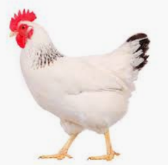 Mammals-Mammals have a 3-stage life cycle:-Stage 1: The gestation period - the embryo grows inside the mother & is dependent on her.-Stage 2: The young mammal grows and develops independence.-Stage 3: Adult mates in order to reproduce.Mammals-Mammals have a 3-stage life cycle:-Stage 1: The gestation period - the embryo grows inside the mother & is dependent on her.-Stage 2: The young mammal grows and develops independence.-Stage 3: Adult mates in order to reproduce.Amphibians-Many amphibians have a 5-stage life cycle:-Stage 1: Female lays eggs, fertilized by the male.-Stage 2:Tadpole breathes in water through gills.-Stage 3: Grows fins and develops lungs.-Stage 4: Tadpole grows front legs. Jumps from water onto land.-Stage 5: Starts to eat insects/plants. Takes 2-4 years to become adult.Insects-Most insects undergo metamorphosis and have a life cycle of 4 stages:-Stage 1: Eggs laid by female insect.-Stage 2: Eggs hatch into larva, e.g. caterpillars, maggots, grubs.-Stage 4: The pupa (hard coating) is formed. Inside this, the larva transforms.-Stage 5: The adult breaks out of the pupa and matures.Birds-Birds have a 3-stage life cycle:-Stage 1: Eggs laid by the mother. Parents care for the egg until hatching.-Stage 2: Mother and father feed the bird until it is independent.-Stage 3: Adult mates in order to reproduce.Mammals-Mammals have a 3-stage life cycle:-Stage 1: The gestation period - the embryo grows inside the mother & is dependent on her.-Stage 2: The young mammal grows and develops independence.-Stage 3: Adult mates in order to reproduce.Mammals-Mammals have a 3-stage life cycle:-Stage 1: The gestation period - the embryo grows inside the mother & is dependent on her.-Stage 2: The young mammal grows and develops independence.-Stage 3: Adult mates in order to reproduce.Amphibians-Many amphibians have a 5-stage life cycle:-Stage 1: Female lays eggs, fertilized by the male.-Stage 2:Tadpole breathes in water through gills.-Stage 3: Grows fins and develops lungs.-Stage 4: Tadpole grows front legs. Jumps from water onto land.-Stage 5: Starts to eat insects/plants. Takes 2-4 years to become adult.Insects-Most insects undergo metamorphosis and have a life cycle of 4 stages:-Stage 1: Eggs laid by female insect.-Stage 2: Eggs hatch into larva, e.g. caterpillars, maggots, grubs.-Stage 4: The pupa (hard coating) is formed. Inside this, the larva transforms.-Stage 5: The adult breaks out of the pupa and matures.Birds-Birds have a 3-stage life cycle:-Stage 1: Eggs laid by the mother. Parents care for the egg until hatching.-Stage 2: Mother and father feed the bird until it is independent.-Stage 3: Adult mates in order to reproduce.Mammals-Mammals have a 3-stage life cycle:-Stage 1: The gestation period - the embryo grows inside the mother & is dependent on her.-Stage 2: The young mammal grows and develops independence.-Stage 3: Adult mates in order to reproduce.Mammals-Mammals have a 3-stage life cycle:-Stage 1: The gestation period - the embryo grows inside the mother & is dependent on her.-Stage 2: The young mammal grows and develops independence.-Stage 3: Adult mates in order to reproduce.Amphibians-Many amphibians have a 5-stage life cycle:-Stage 1: Female lays eggs, fertilized by the male.-Stage 2:Tadpole breathes in water through gills.-Stage 3: Grows fins and develops lungs.-Stage 4: Tadpole grows front legs. Jumps from water onto land.-Stage 5: Starts to eat insects/plants. Takes 2-4 years to become adult.Insects-Most insects undergo metamorphosis and have a life cycle of 4 stages:-Stage 1: Eggs laid by female insect.-Stage 2: Eggs hatch into larva, e.g. caterpillars, maggots, grubs.-Stage 4: The pupa (hard coating) is formed. Inside this, the larva transforms.-Stage 5: The adult breaks out of the pupa and matures.Birds-Birds have a 3-stage life cycle:-Stage 1: Eggs laid by the mother. Parents care for the egg until hatching.-Stage 2: Mother and father feed the bird until it is independent.-Stage 3: Adult mates in order to reproduce.Mammals-Mammals have a 3-stage life cycle:-Stage 1: The gestation period - the embryo grows inside the mother & is dependent on her.-Stage 2: The young mammal grows and develops independence.-Stage 3: Adult mates in order to reproduce.Mammals-Mammals have a 3-stage life cycle:-Stage 1: The gestation period - the embryo grows inside the mother & is dependent on her.-Stage 2: The young mammal grows and develops independence.-Stage 3: Adult mates in order to reproduce.Amphibians-Many amphibians have a 5-stage life cycle:-Stage 1: Female lays eggs, fertilized by the male.-Stage 2:Tadpole breathes in water through gills.-Stage 3: Grows fins and develops lungs.-Stage 4: Tadpole grows front legs. Jumps from water onto land.-Stage 5: Starts to eat insects/plants. Takes 2-4 years to become adult.Insects-Most insects undergo metamorphosis and have a life cycle of 4 stages:-Stage 1: Eggs laid by female insect.-Stage 2: Eggs hatch into larva, e.g. caterpillars, maggots, grubs.-Stage 4: The pupa (hard coating) is formed. Inside this, the larva transforms.-Stage 5: The adult breaks out of the pupa and matures.Birds-Birds have a 3-stage life cycle:-Stage 1: Eggs laid by the mother. Parents care for the egg until hatching.-Stage 2: Mother and father feed the bird until it is independent.-Stage 3: Adult mates in order to reproduce.Mammals-Mammals have a 3-stage life cycle:-Stage 1: The gestation period - the embryo grows inside the mother & is dependent on her.-Stage 2: The young mammal grows and develops independence.-Stage 3: Adult mates in order to reproduce.Mammals-Mammals have a 3-stage life cycle:-Stage 1: The gestation period - the embryo grows inside the mother & is dependent on her.-Stage 2: The young mammal grows and develops independence.-Stage 3: Adult mates in order to reproduce.Amphibians-Many amphibians have a 5-stage life cycle:-Stage 1: Female lays eggs, fertilized by the male.-Stage 2:Tadpole breathes in water through gills.-Stage 3: Grows fins and develops lungs.-Stage 4: Tadpole grows front legs. Jumps from water onto land.-Stage 5: Starts to eat insects/plants. Takes 2-4 years to become adult.Insects-Most insects undergo metamorphosis and have a life cycle of 4 stages:-Stage 1: Eggs laid by female insect.-Stage 2: Eggs hatch into larva, e.g. caterpillars, maggots, grubs.-Stage 4: The pupa (hard coating) is formed. Inside this, the larva transforms.-Stage 5: The adult breaks out of the pupa and matures.Birds-Birds have a 3-stage life cycle:-Stage 1: Eggs laid by the mother. Parents care for the egg until hatching.-Stage 2: Mother and father feed the bird until it is independent.-Stage 3: Adult mates in order to reproduce.